ГУБЕРНАТОР ЯМАЛО-НЕНЕЦКОГО АВТОНОМНОГО ОКРУГАПОСТАНОВЛЕНИЕот 21 августа 2019 г. N 110-ПГО СОЗДАНИИ МЕЖВЕДОМСТВЕННОГО СОВЕТА ПО РАЗВИТИЮДОБРОВОЛЬЧЕСТВА (ВОЛОНТЕРСТВА) И СОЦИАЛЬНО ОРИЕНТИРОВАННЫХНЕКОММЕРЧЕСКИХ ОРГАНИЗАЦИЙВ ЯМАЛО-НЕНЕЦКОМ АВТОНОМНОМ ОКРУГЕС целью развития и поддержки добровольчества (волонтерства) и социально ориентированных некоммерческих организаций на территории Ямало-Ненецкого автономного округа постановляю:1. Создать межведомственный совет по развитию добровольчества (волонтерства) и социально ориентированных некоммерческих организаций в Ямало-Ненецком автономном округе.2. Утвердить:Положение о межведомственном совете по развитию добровольчества (волонтерства) и социально ориентированных некоммерческих организаций в Ямало-Ненецком автономном округе согласно приложению N 1;состав межведомственного совета по развитию добровольчества (волонтерства) и социально ориентированных некоммерческих организаций в Ямало-Ненецком автономном округе согласно приложению N 2.3. Признать утратившими силу:постановление Губернатора Ямало-Ненецкого автономного округа от 26 октября 2018 года N 119-ПГ "О создании координационного совета по развитию добровольчества (волонтерства) в Ямало-Ненецком автономном округе";пункт 3 изменений, которые вносятся в некоторые постановления Губернатора Ямало-Ненецкого автономного округа и признании утратившими силу некоторых постановлений Губернатора Ямало-Ненецкого автономного округа, утвержденных постановлением Губернатора Ямало-Ненецкого автономного округа от 05 марта 2019 года N 22-ПГ.4. Утратил силу. - Постановление Губернатора ЯНАО от 29.01.2020 N 8-ПГ.ГубернаторЯмало-Ненецкого автономного округаД.А.АРТЮХОВПриложение N 1Утвержденопостановлением ГубернатораЯмало-Ненецкого автономного округаот 21 августа 2019 года N 110-ПГПОЛОЖЕНИЕО МЕЖВЕДОМСТВЕННОМ СОВЕТЕ ПО РАЗВИТИЮ ДОБРОВОЛЬЧЕСТВА(ВОЛОНТЕРСТВА) И СОЦИАЛЬНО ОРИЕНТИРОВАННЫХ НЕКОММЕРЧЕСКИХОРГАНИЗАЦИЙ В ЯМАЛО-НЕНЕЦКОМ АВТОНОМНОМ ОКРУГЕI. Общие положения1.1. Межведомственный совет по развитию добровольчества (волонтерства) и социально ориентированных некоммерческих организаций в Ямало-Ненецком автономном округе (далее - межведомственный совет, автономный округ) является постоянно действующим совещательным органом, обеспечивающим предварительное рассмотрение вопросов развития и поддержки добровольчества (волонтерства) и социально ориентированных некоммерческих организаций в автономном округе с целью подготовки соответствующих предложений рекомендательного характера.1.2. В своей деятельности межведомственный совет руководствуется Конституцией Российской Федерации, федеральными законами, иными нормативными правовыми актами Российской Федерации, Уставом (Основным законом) автономного округа, иными нормативными правовыми актами автономного округа, а также настоящим Положением.II. Основные задачи межведомственного совета2.1. Основными задачами межведомственного совета являются:2.1.1. обеспечение координации действий органов государственной власти автономного округа, органов местного самоуправления муниципальных образований в автономном округе и социально ориентированных некоммерческих организаций, направленных на развитие добровольчества (волонтерства) в автономном округе;2.1.2. подготовка рекомендаций по развитию инфраструктуры поддержки добровольчества (волонтерства) и социально ориентированных некоммерческих организаций в автономном округе;2.1.3. анализ потребности финансовых и иных ресурсов, связанных с организацией и поддержкой системы стимулирования добровольческой (волонтерской) деятельности, деятельности социально ориентированных некоммерческих организаций, реализацией мер и мероприятий, направленных на развитие добровольчества (волонтерства) в автономном округе.III. Функции межведомственного совета3.1. Межведомственный совет в соответствии с возложенными задачами осуществляет следующие функции:3.1.1. подготовка рекомендаций и внесение в органы государственной власти автономного округа в установленном порядке предложений по совершенствованию законодательства в области развития добровольчества (волонтерства) и социально ориентированных некоммерческих организаций;3.1.2. организация информационного взаимодействия между органами государственной власти автономного округа, органами местного самоуправления муниципальных образований в автономном округе и социально ориентированными некоммерческими организациями;3.1.3. содействие развитию и распространению лучших практик по развитию добровольчества (волонтерства), внедрение в практику инновационных социальных технологий, реализуемых социально ориентированными некоммерческими организациями.IV. Права межведомственного совета4.1. Межведомственный совет имеет право:4.1.1. привлекать в установленном порядке специалистов исполнительных органов государственной власти автономного округа, организаций и общественных объединений для участия в работе межведомственного совета по комплексному анализу проблем добровольчества (волонтерства) и социально ориентированных некоммерческих организаций, обеспечению выполнения принятых им решений;4.1.2. запрашивать у органов государственной власти автономного округа, органов местного самоуправления муниципальных образований в автономном округе, организаций и общественных объединений информацию по вопросам, отнесенным к деятельности межведомственного совета;4.1.3. приглашать на свои заседания руководителей и должностных лиц органов государственной власти автономного округа, органов местного самоуправления муниципальных образований в автономном округе, организаций и представителей общественных объединений, социально ориентированных некоммерческих организаций, заслушивать их отчеты о проводимой работе;4.1.4. создавать с участием заинтересованных органов государственной власти автономного округа рабочие группы для подготовки документов по вопросам развития и поддержки добровольчества (волонтерства), социально ориентированных некоммерческих организаций, проведения экспертиз, научных исследований, материалов по отдельным проблемам добровольчества (волонтерства), деятельности социально ориентированных некоммерческих организаций;4.1.5. участвовать в рассмотрении вносимых в органы государственной власти автономного округа предложений по развитию и поддержке добровольчества (волонтерства), социально ориентированных некоммерческих организаций в автономном округе и готовить заключения по этим предложениям.V. Формирование межведомственного совета5.1. Состав межведомственного совета утверждается постановлением Губернатора автономного округа.5.2. Межведомственный совет формируется в составе председателя межведомственного совета, его заместителя, секретаря межведомственного совета и членов межведомственного совета.5.3. Межведомственный совет возглавляет председатель межведомственного совета, которым является Губернатор автономного округа.5.4. Заместитель председателя межведомственного совета исполняет функции председателя межведомственного совета в периоды его временного отсутствия.5.5. В состав межведомственного совета включаются члены Правительства автономного округа, председатель Законодательного Собрания автономного округа, представители исполнительных органов государственной власти автономного округа, территориальных федеральных органов государственной власти, общественных и других заинтересованных организаций.5.6. Председатель межведомственного совета:определяет дату, место и время проведения заседания межведомственного совета;председательствует на заседании межведомственного совета;утверждает повестку заседания межведомственного совета;подписывает протокол заседания межведомственного совета.5.7. Секретарь межведомственного совета:контролирует актуальность состава межведомственного совета;контролирует установленную настоящим Положением периодичность проведения заседаний межведомственного совета и при необходимости инициирует проведение внеочередного заседания межведомственного совета;обеспечивает разработку и утверждение проекта повестки заседания межведомственного совета председателем межведомственного совета;в случае необходимости участия в заседании лиц, не входящих в состав межведомственного совета (далее - приглашенные), согласовывает их участие в заседании с председателем межведомственного совета;организует оповещение членов межведомственного совета и приглашенных о дате, времени и месте очередного заседания межведомственного совета не позднее чем за 2 рабочих дня до проведения заседания межведомственного совета посредством системы электронного документооборота и делопроизводства и/или электронной почты;осуществляет взаимодействие с докладчиками и выступающими, определенными повесткой заседания межведомственного совета, обеспечивает контроль за подготовкой презентационных материалов и выступлений;обеспечивает подготовку места проведения заседания межведомственного совета;обеспечивает при необходимости подготовку проектов решений по вопросам, обсуждаемым на заседании межведомственного совета;готовит протокол по итогам заседания межведомственного совета;осуществляет рассылку протокола посредством системы электронного документооборота и делопроизводства и/или электронной почты членам межведомственного совета;обеспечивает размещение информационных материалов о деятельности межведомственного совета на официальном сайте департамента молодежной политики автономного округа в информационно-телекоммуникационной сети "Интернет".(в ред. постановления Губернатора ЯНАО от 16.05.2023 N 42-ПГ)5.8. Члены межведомственного совета обязаны принимать личное участие в заседании. В случае отсутствия члена межведомственного совета по уважительной причине (болезнь, отпуск, командировка) участие в заседании принимает лицо, исполняющее его должностные обязанности.(п. 5.8 в ред. постановления Губернатора ЯНАО от 22.12.2021 N 168-ПГ)VI. Порядок работы межведомственного совета6.1. Заседания межведомственного совета проводятся по мере необходимости, но не реже одного раза в год.6.2. Заседания межведомственного совета могут проводиться заочно.6.3. Заседание межведомственного совета считается правомочным, если на нем присутствует более половины его членов.6.4. Решение межведомственного совета принимается в соответствии с задачами межведомственного совета, указанными в пункте 2.1 настоящего Положения, большинством голосов присутствующих на заседании членов межведомственного совета и оформляется протоколом. Протокол подписывается председателем межведомственного совета, а в случае его отсутствия - заместителем председателя межведомственного совета, председательствующим на заседании межведомственного совета, в 5-дневный срок после проведения заседания межведомственного совета.Копии протоколов межведомственного совета направляются в соответствующие органы и организации в 10-дневный срок после проведения заседания межведомственного совета.При равенстве голосов членов межведомственного совета голос председательствующего на заседании является решающим.Решения межведомственного совета, принятые в пределах его компетенции, могут быть внесены на рассмотрение Правительства автономного округа и Губернатора автономного округа в форме правовых актов Губернатора автономного округа или Правительства автономного округа в установленном порядке исполнительным органом государственной власти автономного округа, указанным в пункте 7.1 настоящего Положения.6.5. В случае проведения заочного заседания решения межведомственного совета принимаются путем визирования листа заочного голосования. При этом принявшими участие в заочном голосовании считаются члены межведомственного совета, листы заочного голосования которых получены до даты окончания приема листов заочного голосования. Дата окончания приема листов заочного голосования должна быть обозначена в листе заочного голосования, направляемом членам межведомственного совета.Листы заочного голосования направляются членам межведомственного совета способом, позволяющим определить дату получения листов согласования.Заочное голосование считается правомочным, если проголосовало более половины членов межведомственного совета. Решения межведомственного совета в рамках заочного голосования принимаются простым большинством голосов членов межведомственного совета, принявших участие в голосовании. В случае равенства голосов решающим является голос председателя межведомственного совета.6.6. Решения межведомственного совета, принятые в пределах его полномочий, являются рекомендательными для органов государственной власти автономного округа, органов местного самоуправления муниципальных образований в автономном округе, общественных объединений, обеспечивающих реализацию добровольческих (волонтерских) мероприятий, социально ориентированных некоммерческих организаций в автономном округе.VII. Обеспечение деятельности межведомственного совета7.1. Организационное обеспечение деятельности межведомственного совета осуществляет департамент молодежной политики автономного округа.(в ред. постановления Губернатора ЯНАО от 16.05.2023 N 42-ПГ)Приложение N 2Утвержденпостановлением ГубернатораЯмало-Ненецкого автономного округаот 21 августа 2019 года N 110-ПГСОСТАВМЕЖВЕДОМСТВЕННОГО СОВЕТА ПО РАЗВИТИЮ ДОБРОВОЛЬЧЕСТВА(ВОЛОНТЕРСТВА) И СОЦИАЛЬНО ОРИЕНТИРОВАННЫХ НЕКОММЕРЧЕСКИХОРГАНИЗАЦИЙ В ЯМАЛО-НЕНЕЦКОМ АВТОНОМНОМ ОКРУГЕГубернатор Ямало-Ненецкого автономного округа (председатель межведомственного совета)член Правительства Ямало-Ненецкого автономного округа, обеспечивающий формирование и реализацию государственной политики Ямало-Ненецкого автономного округа в сфере молодежной политики, туризма (заместитель председателя межведомственного совета)главный специалист отдела взаимодействия с НКО и системной самореализации молодежи управления государственной молодежной политики департамента молодежной политики Ямало-Ненецкого автономного округа (секретарь межведомственного совета)Члены межведомственного совета:член Правительства Ямало-Ненецкого автономного округа, обеспечивающий формирование и реализацию государственной политики Ямало-Ненецкого автономного округа в сфере образования, в том числе контроль и надзорчлен Правительства Ямало-Ненецкого автономного округа, обеспечивающий формирование и реализацию государственной политики Ямало-Ненецкого автономного округа в сфере международной, внешнеэкономической и межрегиональной деятельности автономного округадиректор государственно-правового департамента Ямало-Ненецкого автономного округадиректор департамента занятости населения Ямало-Ненецкого автономного округадиректор департамента природных ресурсов и экологии Ямало-Ненецкого автономного округадиректор департамента экономики Ямало-Ненецкого автономного округадиректор департамента социальной защиты населения Ямало-Ненецкого автономного округадиректор департамента культуры Ямало-Ненецкого автономного округадиректор департамента образования Ямало-Ненецкого автономного округадиректор департамента по физической культуре и спорту Ямало-Ненецкого автономного округадиректор департамента здравоохранения Ямало-Ненецкого автономного округадиректор департамента по делам коренных малочисленных народов Севера Ямало-Ненецкого автономного округадиректор департамента молодежной политики Ямало-Ненецкого автономного округазаместитель директора департамента - начальник управления планирования расходов социальной сферы и государственных органов департамента финансов Ямало-Ненецкого автономного округаруководитель службы государственной охраны объектов культурного наследия Ямало-Ненецкого автономного округадиректор государственного бюджетного учреждения Ямало-Ненецкого автономного округа "Арктический центр добровольчества"директор автономной некоммерческой организации "Ресурсный центр развития и поддержки поискового добровольчества Ямала" (по согласованию)председатель регионального отделения Ямало-Ненецкого автономного округа общероссийской общественной организации "Российский Красный Крест" (по согласованию)представитель Ямало-Ненецкого регионального отделения Всероссийской общественной молодежной организации "Всероссийский студенческий корпус спасателей" (по согласованию)представитель совета регионального отделения Российского движения детей и молодежи в Ямало-Ненецком автономном округе (по согласованию)представитель Межрегиональной общественной экосоциологической организации "Зеленая Арктика" (по согласованию)представитель Общественной палаты Ямало-Ненецкого автономного округа (по согласованию)вице-президент регионального общественного движения "Ассоциация коренных малочисленных народов Севера Ямало-Ненецкого автономного округа "Ямал - потомкам!" (по согласованию)представитель Ямальского регионального отделения Всероссийского общественного движения добровольцев в сфере здравоохранения "Волонтеры-медики" (по согласованию)представитель Ямало-Ненецкого регионального отделения Всероссийского общественного движения "Волонтеры Победы" (по согласованию)представитель региональной общественной организации "Центр поддержки и развития некоммерческих организаций Ямала" (по согласованию)член Правительства Ямало-Ненецкого автономного округа, обеспечивающий формирование и реализацию государственной политики Ямало-Ненецкого автономного округа в сфере предупреждения чрезвычайных ситуаций природного и техногенного характера межмуниципального и регионального характера, стихийных бедствий и ликвидации их последствий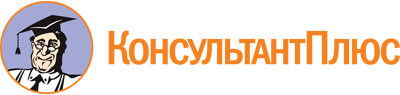 Постановление Губернатора ЯНАО от 21.08.2019 N 110-ПГ
(ред. от 16.05.2023)
"О создании межведомственного совета по развитию добровольчества (волонтерства) и социально ориентированных некоммерческих организаций в Ямало-Ненецком автономном округе"
(вместе с "Положением о межведомственном совете по развитию добровольчества (волонтерства) и социально ориентированных некоммерческих организаций в Ямало-Ненецком автономном округе")Документ предоставлен КонсультантПлюс

www.consultant.ru

Дата сохранения: 30.06.2023
 Список изменяющих документов(в ред. постановлений Губернатора ЯНАО от 29.01.2020 N 8-ПГ,от 22.12.2021 N 168-ПГ, от 16.05.2023 N 42-ПГ)Список изменяющих документов(в ред. постановлений Губернатора ЯНАО от 22.12.2021 N 168-ПГ,от 16.05.2023 N 42-ПГ)Список изменяющих документов(в ред. постановлений Губернатора ЯНАО от 22.12.2021 N 168-ПГ,от 16.05.2023 N 42-ПГ)